SEMANA DEL 22 DE NOVIEMBRE AL 26 DE NOVIEMBRE DE 2021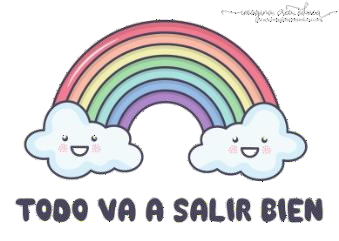 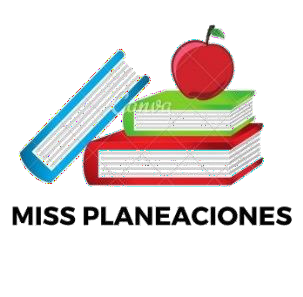 ESCUELA PRIMARIA:  	TERCER GRADOMAESTRO (A) :  	Modalidad: ( ) presencial ( )virtual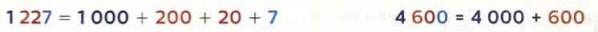 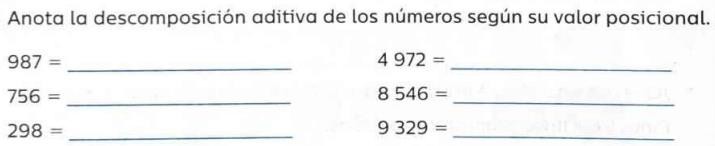 MISS PLANEACIONES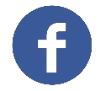 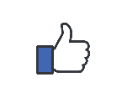 Si te gustan nuestras planeaciones regalanos un like en nuestra pagina de Facebook. https://www.facebook.com/Miss-Planeaciones-100780128994508/ASIGNATU RAAPRENDIZAJE ESPERADOACTIVIDADESIndicaciones delmaestro según la nueva modalidadLUNESEducación Socioemoci onalIdentifica que se puede aprender del error y la dificultad, y lo vive con optimismo.Contesta la siguiente frase en tu cuaderno:Es bueno cometer errores siempre y cuando los	-.¿Por qué se dice que no es malo cometer errores¿Tú cometes errores?¿Qué haces cuando cometes uno?¿Cómo te sientes?LUNESCiencias NaturalesExplica la importancia demanifestar sus emociones yUne con una línea el tipo de abuso y su descripción.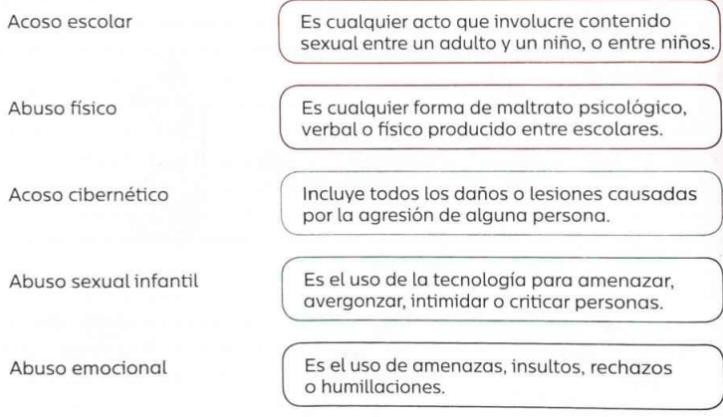 LUNESsentimientos anteUne con una línea el tipo de abuso y su descripción.LUNESsituaciones de riesgo paraUne con una línea el tipo de abuso y su descripción.LUNESprevenir la violenciaUne con una línea el tipo de abuso y su descripción.LUNESescolar y el abuso sexual.Une con una línea el tipo de abuso y su descripción.LUNESLengua maternaEntona y comparte canciones infantilesPlaticar con los alumnos sobre las distintas canciones infantiles que han escuchado a lo largo de la vida. ¿Cuáles conoces? ¿Te sabes alguna? . Investiga y escribe dos canciones infantiles en tu libreta. Puedes checar las que vienen en el libro de lecturas.LUNESLee y analiza la pagina 62 y 63 del libro de español.Vida saludablePractica hábitos de higiene personal y limpieza para el cuidado de animales y plantas en el hogar, laescuela y comunidad.Aprendamos a ser responsables…Escribe en el cuaderno ¿Qué responsabilidades se tienen el tener una planta? Y ¿Qué responsabilidades se obtienen con una mascota?El día de hoy limpia y riega una planta, para cuidar tu ambiente.ASIGNATURAAPRENDIZAJE ESPERADOACTIVIDADESIndicaciones del maestro según lanueva modalidadMARTESLengua maternaEntona y comparte canciones infantilesSubraya las palabras que riman en la cancion. Cambia las palabras finales en la cancion de la derecha para crear nuevas rimas.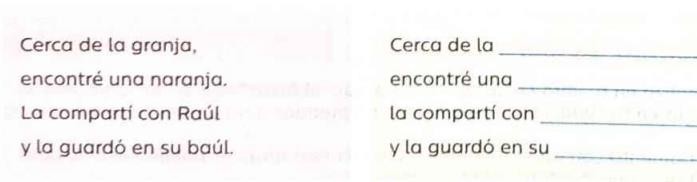 MARTESRealiza la actividad de la pagina 64 del libro de español.MARTESMatemáticasRepresentación eMarina hace postres de queso para vender por rebanadas y utiliza los siguientes ingredientes al preparar la receta para un postre: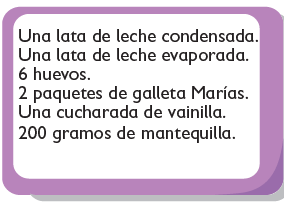 Si Marina hace 5 postres diarios, ¿cuántos gramos de mantequilla utiliza en un día?¿Cuántos huevos se necesitan para preparar los 5 postres?Si los paquetes de galletas tienen 30 galletas cada uno, ¿cuántas galletas necesita en un día?Si cada lata de leche evaporada contiene 150 gramos, ¿cuántos gramos de leche se necesitan en total para los 5 postres?MARTESinterpretación enMarina hace postres de queso para vender por rebanadas y utiliza los siguientes ingredientes al preparar la receta para un postre:Si Marina hace 5 postres diarios, ¿cuántos gramos de mantequilla utiliza en un día?¿Cuántos huevos se necesitan para preparar los 5 postres?Si los paquetes de galletas tienen 30 galletas cada uno, ¿cuántas galletas necesita en un día?Si cada lata de leche evaporada contiene 150 gramos, ¿cuántos gramos de leche se necesitan en total para los 5 postres?MARTEStablas de dobleMarina hace postres de queso para vender por rebanadas y utiliza los siguientes ingredientes al preparar la receta para un postre:Si Marina hace 5 postres diarios, ¿cuántos gramos de mantequilla utiliza en un día?¿Cuántos huevos se necesitan para preparar los 5 postres?Si los paquetes de galletas tienen 30 galletas cada uno, ¿cuántas galletas necesita en un día?Si cada lata de leche evaporada contiene 150 gramos, ¿cuántos gramos de leche se necesitan en total para los 5 postres?MARTESentrada, oMarina hace postres de queso para vender por rebanadas y utiliza los siguientes ingredientes al preparar la receta para un postre:Si Marina hace 5 postres diarios, ¿cuántos gramos de mantequilla utiliza en un día?¿Cuántos huevos se necesitan para preparar los 5 postres?Si los paquetes de galletas tienen 30 galletas cada uno, ¿cuántas galletas necesita en un día?Si cada lata de leche evaporada contiene 150 gramos, ¿cuántos gramos de leche se necesitan en total para los 5 postres?MARTESpictogramas deMarina hace postres de queso para vender por rebanadas y utiliza los siguientes ingredientes al preparar la receta para un postre:Si Marina hace 5 postres diarios, ¿cuántos gramos de mantequilla utiliza en un día?¿Cuántos huevos se necesitan para preparar los 5 postres?Si los paquetes de galletas tienen 30 galletas cada uno, ¿cuántas galletas necesita en un día?Si cada lata de leche evaporada contiene 150 gramos, ¿cuántos gramos de leche se necesitan en total para los 5 postres?MARTESdatos cuantitativosMarina hace postres de queso para vender por rebanadas y utiliza los siguientes ingredientes al preparar la receta para un postre:Si Marina hace 5 postres diarios, ¿cuántos gramos de mantequilla utiliza en un día?¿Cuántos huevos se necesitan para preparar los 5 postres?Si los paquetes de galletas tienen 30 galletas cada uno, ¿cuántas galletas necesita en un día?Si cada lata de leche evaporada contiene 150 gramos, ¿cuántos gramos de leche se necesitan en total para los 5 postres?MARTESo cualitativosMarina hace postres de queso para vender por rebanadas y utiliza los siguientes ingredientes al preparar la receta para un postre:Si Marina hace 5 postres diarios, ¿cuántos gramos de mantequilla utiliza en un día?¿Cuántos huevos se necesitan para preparar los 5 postres?Si los paquetes de galletas tienen 30 galletas cada uno, ¿cuántas galletas necesita en un día?Si cada lata de leche evaporada contiene 150 gramos, ¿cuántos gramos de leche se necesitan en total para los 5 postres?MARTESrecolectados en elMarina hace postres de queso para vender por rebanadas y utiliza los siguientes ingredientes al preparar la receta para un postre:Si Marina hace 5 postres diarios, ¿cuántos gramos de mantequilla utiliza en un día?¿Cuántos huevos se necesitan para preparar los 5 postres?Si los paquetes de galletas tienen 30 galletas cada uno, ¿cuántas galletas necesita en un día?Si cada lata de leche evaporada contiene 150 gramos, ¿cuántos gramos de leche se necesitan en total para los 5 postres?MARTESentorno.Marina hace postres de queso para vender por rebanadas y utiliza los siguientes ingredientes al preparar la receta para un postre:Si Marina hace 5 postres diarios, ¿cuántos gramos de mantequilla utiliza en un día?¿Cuántos huevos se necesitan para preparar los 5 postres?Si los paquetes de galletas tienen 30 galletas cada uno, ¿cuántas galletas necesita en un día?Si cada lata de leche evaporada contiene 150 gramos, ¿cuántos gramos de leche se necesitan en total para los 5 postres?Formación cívicaReflexiona acerca de su capacidad para tomar decisiones libres con base en el respeto, aprecio y cuidado por la dignidad propia y de otras personas en situaciones escolares y comunitarias.Llenar en el cuaderno el siguiente cuadro con decisiones que tomes en tu vidadiaria:Ejemplo:Analizar la página 40 y 41 de tu libro de formación.Ciencias NaturalesExplica las medidas de higiene de los órganos sexuales externos para	evitarinfecciones..Colorea las formas de prevenir el abuso.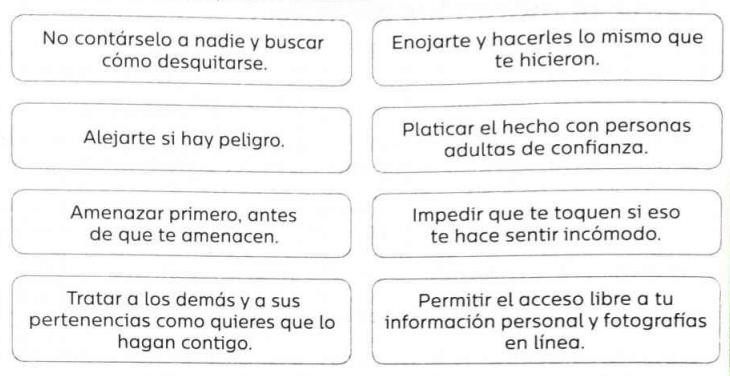 ASIGNATURAAPRENDIZAJE ESPERADOACTIVIDADESIndicaciones del maestro según lanueva modalidadMIÉRCOLESMatemáticasLee, escribe y compara numero naturales de hasta cuatro cifras.Analiza el ejemplo y realiza la siguiente actividad.MIÉRCOLESCiencias NaturalesExplica las medidas de higiene de los órganos sexuales externospara evitar infeccionesExplicar a los alumnos ¿Qué son las infografías? ¿Cómo se hacen?Elabora una infografía donde propongas acciones para prevenir el abuso sexual infantil, así como la violencia escolar.Resuelve la página 40 y 41 de tu libro de ciencias.eMIÉRCOLESLengua maternaEntona y comparte canciones infantilesRelaciona las imágenes cuyos nombres riman.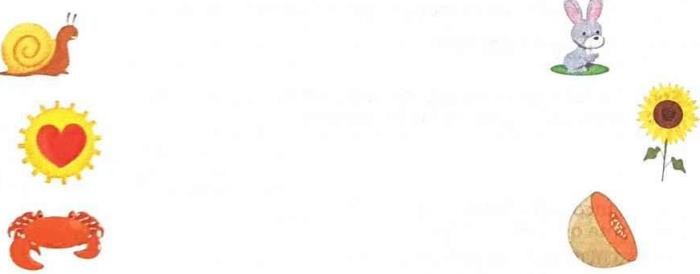 Realiza la pagina 65 del libro de español.Cívica y ÉticaReflexiona acerca de su capacidad para tomar decisiones libres con base en el respeto, aprecio y cuidado por la dignidad propia y de otras personas ensituaciones escolares y comunitarias (3°)Responde en tu cuaderno:¿Cómo se pueden tomar decisiones libres y responsables?¿Qué ayuda a tomar buenas decisiones?¿Qué dificulta tomar decisiones libres?¿Cómo se toman las decisiones de mi familia?Lee y analiza la pagina 42 y 43 del libro de formación.ASIGNATURAAPRENDIZAJE ESPERADOACTIVIDADESIndicacionesdel maestro según lanuevamodalidadJUEVESCiencias NaturalesExplica la importancia de manifestar sus emociones y sentimientos ante situaciones de riesgo para prevenir la violencia escolar y el abuso sexual.Platica con tu familia sobre situaciones de riesgo que hay en el hogar, en laescuela y en las calles de tu comunidad, después escríbelas en tu cuaderno.Para finalizar escribe como cuidas de ti mismo ante estas situaciones de riesgo. Lee y realiza la pagina 38 y 39 del libro de ciencias naturales..JUEVESMatemáticasLee, escribe y compara numero naturales de hasta cuatro cifras.Escribe la cantidad con letra o con numero según corresponda en la actividad.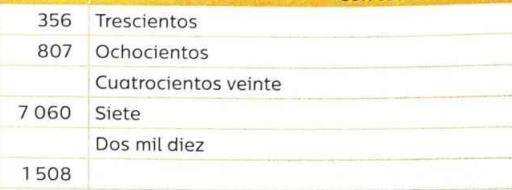 .JUEVESLengua maternaEntona y comparte canciones infantilesExplicar al alumno como desglosar las palabras en silabas. Lee el fragmento de la canción y haz lo que se te pide.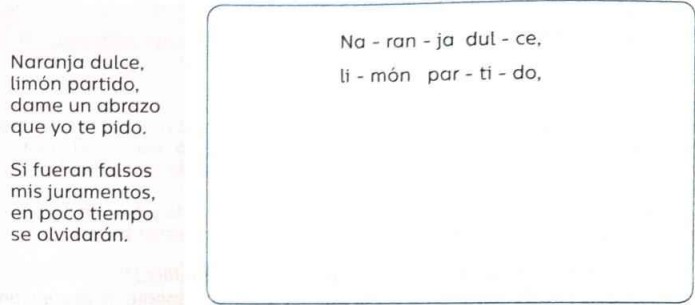 .ASIGNATURAAPRENDIZAJE ESPERADOACTIVIDADESIndicaciones del maestro según la nuevamodalidadVIERNESCONSEJO TECNICO ESCOLARCONSEJO TECNICO ESCOLARCONSEJO TECNICO ESCOLAR